Ficha de dados de segurançaCentro Antiveleni di Pavia: 0382 24444 (IRCCS Fondazione Maugeri - Pavia)Centro Antiveleni di Bergamo: 800 883300 (Ospedali Riuniti - Bergamo)Centro Antiveleni di Firenze: 055 7947819 (Ospedale Careggi - Firenze)Centro Antiveleni di Roma: 06 3054343 (Policlinico Gemelli - Roma)Centro Antiveleni di Napoli: 081 7472870 (Ospedale Cardarelli - Napoli)Centro de Información Toxicológica en España: 91 5620420 (Inst. Nacional de Toxicología y Ciencias Forenses)Centre Antipoison en France: 01 40054848 (Centre Antipoison et de Toxicovigilance de Paris)Pomorskie Centrum Toksykologii ul. Kartuska 4/6, 80-104 Gdańsk tel./fax: (58) 682 04 04American Association of Poison Control Centers: +1 (800) 222-1222Giftkontrollzentrum Berlin, Brandenburg 030 –2.1. Classificação da substância ou misturaO produto é classificato perigoso nos termos das disposições a que se referem do Regulamento (CE) 1272/2008 (CLP) (e alterações e adequações subsequentes). O produto portanto exige uma ficha de dados de segurança de acordo com as disposições do Regulamento (UE) 2015/830.Eventuais informações adicionais relativas aos riscos para a saúde e/ou ao ambiente constam das secç. 11 e 12 da presente ficha.Classificação e indicação de perigo:2.2. Elementos do rótuloEtiquetagem de perigo nos termos do Regulamento (CE) 1272/2008 (CLP) e alterações e adequações subsequentes.Advertências de perigo:Recomendações de prudência:2.3. Outros perigosCom base nos dados disponíveis, o produto não contém substâncias PBT ou vPvB em percentagem superior a 0,1%.3.1. SubstânciasInformação não pertinenteContém:O texto completo das indicações de perigo (H) consta da secção 16 da ficha.O produto é um aerosol que contém propulsores. Para efeitos do cálculo dos perigos para a saúde, os propulsores não são considerados (exceto se apresentarem perigos para a saúde). As percentagens indicadas incluem os propulsores.Percentagem de propulsores: 22,00 %4.1. Descrição das medidas de primeiros socorrosOLHOS: Eliminar eventuais lentes de contacto. Lavar-se de imediato e com bastante água por pelo menos 15 minutos, abrindo bem as pálpebras. Se o problema persistir consultar um médico.PELE: Tirar as roupas contaminadas. Lavar-se imediatamente e com bastante água. Se a irritação persistir, consultar um médico. Lavar o vestuário contaminado antes de o voltar a utilizar.INALAÇÃO: Transportar o sujeito ao ar livre. Se a respiração for difícil, chamar de imediato um médico.INGESTÃO: Consultar de imediato um médico. Provocar o vómito só sobre indicação do médico. Não subministrar nada por via oral se o sujeito estiver inconsciente e se não autorizados pelo médico.4.2. Sintomas e efeitos mais importantes, tanto agudos como retardadosNão existem informações especificas conhecidas sobre sintomas e efeitos provocados pelo produto.4.3. Indicações sobre cuidados médicos urgentes e tratamentos especiais necessáriosInformações não disponíveis5.1. Meios de extinçãoMEIOS DE EXTINÇÃO IDÓNEOSOs meios de extinção são os tradicionais: anidrido carbónico, espuma, poeira e água nebulizada.MEIOS DE EXTINÇÃO NÃO IDÓNEOSNenhum em especial.5.2. Perigos especiais decorrentes da substância ou misturaPERIGOS DEVIDOS À EXPOSIÇÃO EM CASO DE INCÊNDIOEm caso de sobreaquecimento os contentores aerossol podem deformar-se, extourar ou ser projectados a uma distância considerável. Usar um capacete de protecção antes de se aproximar do incêndio. Evitar respirar os produtos de combustão.5.3. Recomendações para o pessoal de combate a incêndiosINFORMAÇÕES GERAISArrefecer com jactos de água os contentores para evitar a decomposição do produto e o desenvolvimento de substâncias potencialmente perigosas para a saúde. Usarr sempre o equipamento completo de protecção contra incêndio.EQUIPAMENTOVestuário normal para as pessoas envolvidas no combate a incêndio, como um aparelho respiratório de ar comprimido de circuito aberto (EN 137) dotado de anti-chama (EN469), luvas anti-chamas (EN 659) e botas para Bombeiros (HO A29 ou A30).6.1. Precauções individuais, equipamento de proteção e procedimentos de emergênciaEliminar qualquer fonte de ignição (cigarros, chamas, faíscas, etc.) ou de calor da área na qual se verificou a perda. Afastar as pessoas não equipadas. Usar luvas de protecção / vestuário de protecção / protecção ocular / protecção facial.6.2. Precauções a nível ambientalImpedir a dispersão no ambiente.6.3. Métodos e materiais de confinamento e limpezaAbsorver o produto derramado com material absorvente inerte. Proceder a uma ventilação suficiente do local afectado pelo derrame. A eliminação do material contaminado tem de ser efectuada de acordo com as disposições do ponto 13.6.4. Remissão para outras secçõesEventuais informações que dizem respeito à protecção individual e a eliminação estão indicadas nas secções 8 e 13.7.1. Precauções para um manuseamento seguroEvitar a acumulação de cargas electrostáticas. Não vaporizar sobre chamas ou corpos incandescentes. Os vapores podem incendiar-se com a explosão, portanto é necessário evitar a acumulação, mantendo abertas portas e janelas e assegurando uma ventilação cruzada. Não comer, nem beber, nem fumar durante o uso. Não respirar aerossóis.7.2. Condições de armazenagem segura, incluindo eventuais incompatibilidadesConservar em local bem arejado, protegido dos raios solares directos e a uma temperatura inferior aos 50°C / 122°F, afastado de qualquer fonte de combustão.7.3. Utilização(ões) final(is) específica(s)Informações não disponíveisReferências Normas:Legenda:(C) = CEILING   ;   INALÁV = Fracção Inalável   ;   RESPIR = Fracção Respirável   ;   TORAX = Fracção Toráxica.VND = perigo identificado mas nenhum DNEL/PNEC disponível   ;   NEA = nenhuma exposição prevista   ;   NPI = nenhum perigo identificado.TLV da mistura solventes:      582 mg/m3Tendo em conta que o uso de medidas técnicas adequadas teria sempre de ter a prioridade em relação aos equipamentos de protecção pessoais, assegurar uma boa ventilação no lugar de trabalho através de uma aspiração eficaz local.PROTECÇÃO DAS MÃOSNão necessária.PROTECÇÃO DA PELEUsar vestuário de trabalho com mangas compridas e calçado de segurança para uso profissional de categoria I (ref. Directriz 89/686/CEE e norma EN ISO 20344). Lavar-se com água e sabão depois de ter removido o vestuário de protecção.PROTECÇÃO DOS OLHOSAconselha-se usuar óculos de protecção herméticos (ref. norma EN 166).PROTECÇÃO RESPIRATÓRIAEm caso de ultrapassagem do valor limiar (por ex. TLV-TWA) da substância ou de uma ou mais das substâncias presentes no produto, aconselha-se usar uma máscara com filtro de tipo AX combinado com filtro de tipo P (ref. norma EN 14387).O uso de meios de protecção das vias respiratórias é necessário caso as medidas técnicas adoptadas não sejam suficientes para limitar a exposição do trabalhador aos valores limiar tomados em consideração. A protecção oferecida pelas máscaras é, seja como for, limitada.CONTROLES DA EXPOSIÇÃO AMBIENTALAs emissões de processos de produção, incluídas as de equipamentos de ventilação, deveriam ser controladas de acordo com a normativa de protecção do ambiente.10.1. ReatividadeNão existem perigos de reacção especiais com outras substâncias nas condições de utilização normais.2-BUTOXIETANOLDecompõe-se por efeito do calor.10.2. Estabilidade químicaO produto é estável nas condições normais de utilização e de armazenamento.10.3. Possibilidade de reações perigosasEm condições de uso e armazenagem normais não são previsíveis reacções perigosas.ETANOLRisco de explosão em contacto com: metais alcalinos,óxidos alcalinos,hipoclorito de cálcio,monofluoruro de enxofre,anidrido acético,ácidos,peróxido de hidrogénio concentrado,percloratos,ácido perclórico,percloronitrilo,nitrato de mercúrio,ácido nítrico,prata,nitrato de prata,amoníaco,óxido de prata,amoníaco,agentes oxidantes fortes,dióxido de azoto.Pode reagir perigosamente com: bromo acetileno,cloro acetileno,trifluoreto de bromo,trióxido crómico,cromil cloreto,flúor,terc-butóxido de potássio,hidreto de lítio,trióxido de fósforo,platina preta,cloreto de zircónio (IV),iodeto de zircónio (IV).Forma misturas explosivas com: ar.2-BUTOXIETANOLPode reagir perigosamente com: alumínio,agentes oxidantes.Forma peróxidos com: ar.10.4. Condições a evitarEvitar o excesso de aquecimento.ETANOLEvitar a exposição a: fontes de calor,chamas livres.2-BUTOXIETANOLEvitar a exposição a: fontes de calor,chamas livres.10.5. Materiais incompatíveisFortes redutores e oxidantes, bases e ácidos fortes, materiais com temperatura elevada.2-BUTOXIETANOLManter afastado de: fortes oxidantes.10.6. Produtos de decomposição perigosos2-BUTOXIETANOLPode desenvolver: hidrogénio.Na falta de dados toxicológicos experimentais sobre o próprio produto, os eventuais perigos do produto para a saúde foram avaliados com base nas propriedades das substâncias contidas, segundo os critérios previstos pela normativa de referência para a classificação.Considerar, portanto, a concentração de cada substância perigosa eventualmente citada na secç. 3, para avaliar os efeitos de toxicidade decorrentes da exposição ao produto.11.1. Informações sobre os efeitos toxicológicosMetabolismo, cinética, mecanismo de ação e outras informaçõesInformações não disponíveisInformações sobre vias de exposição prováveisInformações não disponíveisEfeitos imediatos e retardados e efeitos crónicos decorrentes de exposição breve e prolongadaInformações não disponíveisInteraçõesInformações não disponíveisTOXICIDADE AGUDALC50 (Inalação) da mistura:> 20 mg/lLD50 (Oral) da mistura:Não classificado (nenhum componente relevante)LD50 (Cutânea) da mistura:Não classificado (nenhum componente relevante)ETANOLLD50 (Oral) > 1000 mg/kg bw RatLD50 Cutânea) > 10000 mg/kg bwLC50 (Inalação) > 100 mg/l/4h Pimephales promelas2-BUTOXIETANOLLD50 (Oral) > 1000 mg/kg bw guinea pigLD50 Cutânea) > 400 mg/kg bw rabbitLC50 (Inalação) > 400 ppm/4h rat2-PROPANOLOLD50 (Oral) 5840 mg/kg bw RatLD50 Cutânea) 16,4 ml/kg rabbitLC50 (Inalação) > 10000 ppm/6h RatDimethyl etherLC50 (Inalação) 164000 ppm ratCORROSÃO / IRRITAÇÃO CUTÂNEANão preenche os critérios de classificação para esta classe de perigoLESÕES OCULARES GRAVES / IRRITAÇÃO OCULARNão preenche os critérios de classificação para esta classe de perigoSENSIBILIZAÇÃO RESPIRATÓRIA OU CUTÂNEANão preenche os critérios de classificação para esta classe de perigoMUTAGENICIDADE EM CÉLULAS GERMINATIVASNão preenche os critérios de classificação para esta classe de perigoCARCINOGENICIDADENão preenche os critérios de classificação para esta classe de perigoTOXICIDADE REPRODUTIVANão preenche os critérios de classificação para esta classe de perigoTOXICIDADE PARA ÓRGÃOS-ALVO ESPECÍFICOS (STOT) - EXPOSIÇÃO ÚNICANão preenche os critérios de classificação para esta classe de perigoTOXICIDADE PARA ÓRGÃOS-ALVO ESPECÍFICOS (STOT) - EXPOSIÇÃO REPETIDANão preenche os critérios de classificação para esta classe de perigoPERIGO DE ASPIRAÇÃONão preenche os critérios de classificação para esta classe de perigoUtilizar segundo as boas práticas de trabalho, evitando de dispersar o produto no ambiente. Avisar as autoridades competentes se o produto tiver atingido cursos de água ou se tiver contaminado o solo ou a vegetação.12.1. Toxicidade12.2. Persistência e degradabilidade   Rapidamente degradável   Rapidamente degradável   Rapidamente degradável   Readily biodegradable (50%)   NÃO rapidamente degradável   Under test conditions no biodegradation observed (100%)12.3. Potencial de bioacumulação12.4. Mobilidade no soloInformações não disponíveis12.5. Resultados da avaliação PBT e mPmBCom base nos dados disponíveis, o produto não contém substâncias PBT ou vPvB em percentagem superior a 0,1%.12.6. Outros efeitos adversosDimethyl etherData l'elevata velocità di scomparsa della soluzione, è improbabile che il prodotto costituisca un pericolo significativo per la vita acquatica. Potenziale effetto distruttivo sull'ozono: 0. Potenziale di riscaldamento globale (GWP): 1.13.1. Métodos de tratamento de resíduosReutilizar, se possível. Os resíduos do produto são considerados resíduos especiais não perigosos. O perigo dos resíduos que contêm em parte este produto tem de ser avaliado com base nas disposições legais em vigor.A eliminação tem de ser confiada a uma sociedade autorizada à gestão dos resíduos, segundo as normas nacionais e eventualmente locais.O transporte dos resíduos pode ser sujeito ao ADR.EMBALAGENS CONTAMINADAS As embalagens contaminadas devem ser enviadas para serem recuperadas ou eliminadas segundo as normas nacionais da gestão de resíduos.14.1. Número ONU14.2. Designação oficial de transporte da ONU14.3. Classes de perigo para efeitos de transporte14.4. Grupo de embalagem14.5. Perigos para o ambiente14.6. Precauções especiais para o utilizador14.7. Transporte a granel em conformidade com o anexo II da Convenção MARPOL e o Código IBCInformação não pertinenteCategoria Seveso - Diretiva 2012/18/CE: P3aRestrições relativas ao produto ou às substâncias contidas segundo o Anexo XVII do Regulamento (CE) 1907/2006ProdutoSubstâncias em Cadidate List (Art. 59 REACH)Com base nos dados disponíveis, o produto não contém substâncias SVHC em percentagem superior a 0,1%.Substâncias sujeitas a autorização (Anexo XIV REACH)NenhumaSubstâncias sujeitas a obrigação de notificação de exportação Reg. (CE) 649/2012:NenhumaSubstâncias sujeitas à Convenção de Roterdão:NenhumaSubstâncias sujeitas à Convenção de Estocolmo:NenhumaControles SanitáriosInformações não disponíveisNão foi processada uma avaliação de segurança química para a mistura e as substâncias contidas na mesma.Texto das indicações de perigo (H) citadas nas secções 2-3 da ficha:LEGENDA:- ADR: Acordo europeu para o transporte rodoviário das mercadorias perigosas- CAS NUMBER: Número do Chemical Abstract Service- CE50: Concentração que produz efeito em 50% da povoação sujeita a testes- CE NUMBER: Número de identificação em ESIS (arquivo europeu das substâncias existentes)- CLP: Regulamento CE 1272/2008- DNEL: Nível derivado sem efeito- EmS: Emergency Schedule- GHS: Sistema harmonizado global para a classificação e a rotulagem dos produtos químicos- IATA DGR: Regulamento para o transporte de mercadorias perigosas da Associação internacional do transporte aéreo- IC50: Concentração de imobilização de 50% da povoação sujeita a testes- IMDG: Código marítimo internacional para o transporte das mercadorias perigosas- IMO: International Maritime Organization- INDEX NUMBER: O número de identificação consta do Anexo VI do CLP- LC50: Concentração mortal 50%- LD50: Dose mortal 50%- OEL: Nível de exposição ocupacional- PBT: Persistente, bioacumulante e tóxico, segundo o REACH- PEC: Concentração ambiental previsível- PEL: Nível de exposição previsível- PNEC: Concentração previsível sem efeitos- REACH: Regulamento CE 1907/2006- RID: Regulamento para o transporte internacional de combóio de mercadorias perigosas- TLV: Valor limite de limiar- TLV CEILING: Concentração que não deve ser ultrapassada em qualquer altura da exposição de trabalho- TWA STEL: Limite de exposição a curto prazo- TWA: Limite de exposição a médio prazo- VOC: Composto orgânico volátil- vPvB: Muito persistente e molto bioacumulante segundo o REACH- WGK: Wassergefährdungsklassen (Deutschland).BIBLIOGRAFIA GERAL:1. Regulamento (CE) 1907/2006 do Parlamento Europeu (REACH)2. Regulamento (CE) 1272/2008 do Parlamento Europeu (CLP)3. Regulamento (UE) 790/2009 do Parlamento Europeu (I Atp.CLP)4. Regulamento (UE) 2015/830 do Parlamento Europeu5. Regulamento (UE) 286/2011 do Parlamento Europeu (II Atp.CLP)6. Regulamento (UE) 618/2012 do Parlamento Europeu (III Atp.CLP)7. Regulamento (UE) 487/2013 do Parlamento Europeu (IV Atp. CLP)8. Regulamento (UE) 944/2013 do Parlamento Europeu (V Atp. CLP)9. Regulamento (UE) 605/2014 do Parlamento Europeu (VI Atp. CLP)10. Regulamento (UE) 2015/1221 do Parlamento Europeu (VII Atp. CLP)11. Regulamento (UE) 2016/918 do Parlamento Europeu (VIII Atp. CLP)12. Regulamento (UE) 2016/1179 (IX Atp. CLP)13. Regulamento (UE) 2017/776 (X Atp. CLP)- The Merck Index. - 10th Edition- Handling Chemical Safety- INRS - Fiche Toxicologique (toxicological sheet)- Patty - Industrial Hygiene and Toxicology- N.I. Sax - Dangerous properties of Industrial Materials-7, 1989 Edition- Site Web IFA GESTIS- Site Web Agência ECHA- Base de dados de modelos de SDS de substâncias químicas - Ministério da Saúde e Instituto Superior de SaúdeNota para o utilizador:as informações contidas nesta ficha baseiam-se nos nossos conhecimentos à data da última versão. O utilizador deve certificar-se sobre a idoneidade das informações em relacão ao uso específico do produto.Não se deve interpretar este documento como garantia de alguma propriedade específica do produto.Dado que o uso do produto não abrange o nosso controlo directo, è obrigatóio para o utilizador observar sob a própria responsabilidade as leis e as disposições em vigor em matéria de higiene e segurança. Não se assumem responsabilidade para usos impróprios.Fornecer uma formação apropriada ao pessoal encarregado do uso de produtos químicos.Modificações em relação à revisão anterior:Foram feitas alterações nas seguintes secções:01 / 03. SECÇÃO 1. Identificação da substância/mistura e da sociedade/empresa 1.1. Identificador do produto 1.1. Identificador do produto Código:V404GOT  DenominaçãoRepara Gotele 400 ml  Nome químico e sinónimosefecto estucado  1.2. Utilizações identificadas relevantes da substância ou mistura e utilizações desaconselhadas 1.2. Utilizações identificadas relevantes da substância ou mistura e utilizações desaconselhadas Descrição/UtilizaçãoProdotto decorativo H2O 1.3. Identificação do fornecedor da ficha de dados de segurança 1.3. Identificação do fornecedor da ficha de dados de segurança Razão SocialAMBRO-SOL S.R.L.  MoradaVia per Pavone del Mella n.21  Localidade e Estado25020 Cigole (BS) Italia tel. +39 030 9959674 fax +39 030 959265  Endereço electrónico da pessoa responsável pela ficha de dados de segurançaquality@ambro-sol.com  1.4. Número de telefone de emergência 1.4. Número de telefone de emergência Para informações urgentes dirigir-se a 19 240  SECÇÃO 2. Identificação dos perigos Aerossol, categorias 1H222Aerossol extremamente inflamável.H229Recipiente sob pressão: risco de explosão sob a ação do calor. Pictogramas de perigo: Pictogramas de perigo: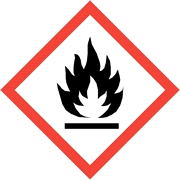  Palavras-sinal:Perigo H222Aerossol extremamente inflamável. H229Recipiente sob pressão: risco de explosão sob a ação do calor. P210Manter afastado do calor, superfícies quentes, faísca, chama aberta e outras fontes de ignição. Não fumar. P251Não furar nem queimar, mesmo após utilização. P410+P412Manter ao abrigo da luz solar. Não expor a temperaturas superiores a 50°C / 122°F. P211Não pulverizar sobre chama aberta ou outra fonte de ignição. SECÇÃO 3. Composição/informação sobre os componentes 3.2. Misturas Identificaçãox = Conc. %Classificação 1272/2008 (CLP) Dimethyl ether CAS   115-10-619 ≤ x <  23Flam. Gas 1 H220, Press. Gas H280 CE   204-065-8 INDEX   603-019-00-8 Nr. Reg.   01-2119472128-37-XXXX ETANOL CAS   64-17-51 ≤ x <  3Flam. Liq. 2 H225, Eye Irrit. 2 H319 CE   200-578-6 INDEX   603-002-00-5 Nr. Reg.   01-2119457610-43-XXXX 2-PROPANOLO CAS   67-63-01 ≤ x <  3Flam. Liq. 2 H225, Eye Irrit. 2 H319, STOT SE 3 H336 CE   200-661-7 INDEX   603-117-00-0 Nr. Reg.   01-2119457558-25-XXXX 2-BUTOXIETANOL CAS   111-76-20,5 ≤ x <  1Acute Tox. 4 H302, Acute Tox. 4 H312, Acute Tox. 4 H332, Eye Irrit. 2 H319, Skin Irrit. 2 H315 CE   203-905-0 INDEX   603-014-00-0 Nr. Reg.   01-2119475108-36-XXXX SECÇÃO 4. Medidas de primeiros socorros SECÇÃO 5. Medidas de combate a incêndios SECÇÃO 6. Medidas a tomar em caso de fugas acidentais SECÇÃO 7. Manuseamento e armazenagem SECÇÃO 8. Controlo da exposição/Proteção individual 8.1. Parâmetros de controlo DEUDeutschlandTRGS 900 (Fassung 31.1.2018 ber.) - Liste der Arbeitsplatzgrenzwerte und Kurzzeitwerte ESPEspañaINSHT - Límites de exposición profesional para agentes químicos en España 2017 FRAFranceJORF n°0109 du 10 mai 2012 page 8773  texte n° 102 GBRUnited KingdomEH40/2005 Workplace exposure limits ITAItaliaDecreto Legislativo 9 Aprile 2008, n.81 POLPolskaROZPORZĄDZENIE MINISTRA PRACY I POLITYKI SPOŁECZNEJ z dnia 7 czerwca 2017 r PRTPortugalMinistério da Economia e do Emprego Consolida as prescrições mínimas em matéria de protecção dos trabalhadores contra os riscos para a segurança e a saúde devido à exposição a agentes químicos no trabalho - Diaro da Republica I 26; 2012-02-06 EUOEL EUDirectiva (UE) 2017/2398; Directiva (UE) 2017/164; Directiva 2009/161/UE; Directiva 2006/15/EC; Directiva 2004/37/EC; Directiva 2000/39/EC; Directiva 91/322/EEC.TLV-ACGIHACGIH 2018 Dimethyl ether Dimethyl ether Dimethyl ether Dimethyl ether Dimethyl ether Dimethyl ether Dimethyl ether Dimethyl ether Dimethyl ether Dimethyl ether Dimethyl ether Dimethyl ether Dimethyl ether Valor limite de limiar Valor limite de limiar Valor limite de limiar Valor limite de limiar Valor limite de limiar Valor limite de limiar Valor limite de limiar Valor limite de limiar Valor limite de limiar Valor limite de limiar Valor limite de limiar Valor limite de limiar Valor limite de limiar TipoEstadoTWA/8hSTEL/15minSTEL/15minmg/m3ppmmg/m3mg/m3ppmppmppm OELEU19201000 Concentração prevista de não efeito sobre o ambiente - PNEC Concentração prevista de não efeito sobre o ambiente - PNEC Concentração prevista de não efeito sobre o ambiente - PNEC Concentração prevista de não efeito sobre o ambiente - PNEC Valor de referência em água doce Valor de referência em água doce Valor de referência em água doce Valor de referência em água doce155155155µg/lµg/lµg/lµg/l Valor de referência em água marinha Valor de referência em água marinha Valor de referência em água marinha Valor de referência em água marinha161616µg/lµg/lµg/lµg/l Valor de referência para sedimentos em água doce Valor de referência para sedimentos em água doce Valor de referência para sedimentos em água doce Valor de referência para sedimentos em água doce681681681µg/kg/dµg/kg/dµg/kg/dµg/kg/d Valor de referência para sedimentos em água marinha Valor de referência para sedimentos em água marinha Valor de referência para sedimentos em água marinha Valor de referência para sedimentos em água marinha696969µg/kg/dµg/kg/dµg/kg/dµg/kg/d Valor de referência para os microrganismos STP Valor de referência para os microrganismos STP Valor de referência para os microrganismos STP Valor de referência para os microrganismos STP160160160mg/lmg/lmg/lmg/l Valor de referência para o compartimento terrestre Valor de referência para o compartimento terrestre Valor de referência para o compartimento terrestre Valor de referência para o compartimento terrestre454545µg/kg/dµg/kg/dµg/kg/dµg/kg/d Saúde - Nível decorrente de não efeito - DNEL /DMEL Saúde - Nível decorrente de não efeito - DNEL /DMEL Saúde - Nível decorrente de não efeito - DNEL /DMEL Saúde - Nível decorrente de não efeito - DNEL /DMEL Saúde - Nível decorrente de não efeito - DNEL /DMEL Saúde - Nível decorrente de não efeito - DNEL /DMEL Saúde - Nível decorrente de não efeito - DNEL /DMEL Saúde - Nível decorrente de não efeito - DNEL /DMEL Saúde - Nível decorrente de não efeito - DNEL /DMEL Saúde - Nível decorrente de não efeito - DNEL /DMEL Saúde - Nível decorrente de não efeito - DNEL /DMEL Saúde - Nível decorrente de não efeito - DNEL /DMEL Saúde - Nível decorrente de não efeito - DNEL /DMELEfeitos sobre os consumidoresEfeitos sobre os trabalhadoresEfeitos sobre os trabalhadoresEfeitos sobre os trabalhadores Via de exposiçãoLocais agudosSistém agudosLocais crónicosSistém crónicosLocais agudosLocais agudosLocais agudosSistém agudosSistém agudosLocais crónicosLocais crónicosSistém crónicos OralNPINPI InalaçãoVND471 mg/m3VNDVND1894 mg/m3 DérmicaNPINPINPINPINPI ETANOL ETANOL ETANOL ETANOL ETANOL ETANOL ETANOL ETANOL ETANOL ETANOL ETANOL ETANOL ETANOL Valor limite de limiar Valor limite de limiar Valor limite de limiar Valor limite de limiar Valor limite de limiar Valor limite de limiar Valor limite de limiar Valor limite de limiar Valor limite de limiar Valor limite de limiar Valor limite de limiar Valor limite de limiar Valor limite de limiar TipoEstadoTWA/8hSTEL/15minSTEL/15minmg/m3ppmmg/m3mg/m3ppmppmppm AGWDEU 960 50019201920100010001000 MAKDEU 960 50019201920100010001000 VLAESP19101910100010001000 VLEPFRA1900100095009500500050005000 WELGBR19201000 NDSPOL1900 TLV-ACGIH18841884100010001000 Concentração prevista de não efeito sobre o ambiente - PNEC Concentração prevista de não efeito sobre o ambiente - PNEC Concentração prevista de não efeito sobre o ambiente - PNEC Concentração prevista de não efeito sobre o ambiente - PNEC Valor de referência em água doce Valor de referência em água doce Valor de referência em água doce Valor de referência em água doce960960960µg/lµg/lµg/lµg/l Valor de referência em água marinha Valor de referência em água marinha Valor de referência em água marinha Valor de referência em água marinha790790790µg/lµg/lµg/lµg/l Valor de referência para sedimentos em água doce Valor de referência para sedimentos em água doce Valor de referência para sedimentos em água doce Valor de referência para sedimentos em água doce3,63,63,6mg/kg/dmg/kg/dmg/kg/dmg/kg/d Valor de referência para sedimentos em água marinha Valor de referência para sedimentos em água marinha Valor de referência para sedimentos em água marinha Valor de referência para sedimentos em água marinha2,92,92,9mg/kg/dmg/kg/dmg/kg/dmg/kg/d Valor de referência para a água, libertação intermitente Valor de referência para a água, libertação intermitente Valor de referência para a água, libertação intermitente Valor de referência para a água, libertação intermitente2,752,752,75mg/lmg/lmg/lmg/l Valor de referência para os microrganismos STP Valor de referência para os microrganismos STP Valor de referência para os microrganismos STP Valor de referência para os microrganismos STP580580580mg/lmg/lmg/lmg/l Valor de referência para a cadeia alimentar (envenenamento secundário) Valor de referência para a cadeia alimentar (envenenamento secundário) Valor de referência para a cadeia alimentar (envenenamento secundário) Valor de referência para a cadeia alimentar (envenenamento secundário)380380380mg/kgmg/kgmg/kgmg/kg Valor de referência para o compartimento terrestre Valor de referência para o compartimento terrestre Valor de referência para o compartimento terrestre Valor de referência para o compartimento terrestre630630630µg/kg/dµg/kg/dµg/kg/dµg/kg/d Saúde - Nível decorrente de não efeito - DNEL /DMEL Saúde - Nível decorrente de não efeito - DNEL /DMEL Saúde - Nível decorrente de não efeito - DNEL /DMEL Saúde - Nível decorrente de não efeito - DNEL /DMEL Saúde - Nível decorrente de não efeito - DNEL /DMEL Saúde - Nível decorrente de não efeito - DNEL /DMEL Saúde - Nível decorrente de não efeito - DNEL /DMEL Saúde - Nível decorrente de não efeito - DNEL /DMEL Saúde - Nível decorrente de não efeito - DNEL /DMEL Saúde - Nível decorrente de não efeito - DNEL /DMEL Saúde - Nível decorrente de não efeito - DNEL /DMEL Saúde - Nível decorrente de não efeito - DNEL /DMEL Saúde - Nível decorrente de não efeito - DNEL /DMELEfeitos sobre os consumidoresEfeitos sobre os trabalhadoresEfeitos sobre os trabalhadoresEfeitos sobre os trabalhadores Via de exposiçãoLocais agudosSistém agudosLocais crónicosSistém crónicosLocais agudosLocais agudosLocais agudosSistém agudosSistém agudosLocais crónicosLocais crónicosSistém crónicos OralNPI87 mg/kg bw/d87 Inalação950 mg/m3NPINPI114 mg/m31900 mg/m31900 mg/m31900 mg/m3NPINPINPINPI950 mg/m3 DérmicaNPINPINPI206 mg/kg bw/dNPINPINPINPINPINPINPI343 mg/kg bw/d 2-PROPANOLO 2-PROPANOLO 2-PROPANOLO 2-PROPANOLO 2-PROPANOLO 2-PROPANOLO 2-PROPANOLO 2-PROPANOLO 2-PROPANOLO 2-PROPANOLO 2-PROPANOLO 2-PROPANOLO 2-PROPANOLO Valor limite de limiar Valor limite de limiar Valor limite de limiar Valor limite de limiar Valor limite de limiar Valor limite de limiar Valor limite de limiar Valor limite de limiar Valor limite de limiar Valor limite de limiar Valor limite de limiar Valor limite de limiar Valor limite de limiar TipoEstadoTWA/8hSTEL/15minSTEL/15minmg/m3ppmmg/m3mg/m3ppmppmppm AGWDEU 500 20010001000 400 400 400 MAKDEU 500 20010001000 400 400 400 VLAESP 500 20010001000 400 400 400 VLEPFRA 980 980 400 400 400 WELGBR 999 40012501250 500 500 500 NDSPOL 90012001200 TLV-ACGIH 492 200 983 983 400 400 400 Concentração prevista de não efeito sobre o ambiente - PNEC Concentração prevista de não efeito sobre o ambiente - PNEC Concentração prevista de não efeito sobre o ambiente - PNEC Concentração prevista de não efeito sobre o ambiente - PNEC Valor de referência em água doce Valor de referência em água doce Valor de referência em água doce Valor de referência em água doce140,9140,9140,9mg/lmg/lmg/lmg/l Valor de referência em água marinha Valor de referência em água marinha Valor de referência em água marinha Valor de referência em água marinha140,9140,9140,9mg/lmg/lmg/lmg/l Valor de referência para sedimentos em água doce Valor de referência para sedimentos em água doce Valor de referência para sedimentos em água doce Valor de referência para sedimentos em água doce552552552mg/kg/dmg/kg/dmg/kg/dmg/kg/d Valor de referência para sedimentos em água marinha Valor de referência para sedimentos em água marinha Valor de referência para sedimentos em água marinha Valor de referência para sedimentos em água marinha552552552mg/kg/dmg/kg/dmg/kg/dmg/kg/d Valor de referência para a água, libertação intermitente Valor de referência para a água, libertação intermitente Valor de referência para a água, libertação intermitente Valor de referência para a água, libertação intermitente140,9140,9140,9mg/lmg/lmg/lmg/l Valor de referência para os microrganismos STP Valor de referência para os microrganismos STP Valor de referência para os microrganismos STP Valor de referência para os microrganismos STP2,2512,2512,251g/lg/lg/lg/l Valor de referência para a cadeia alimentar (envenenamento secundário) Valor de referência para a cadeia alimentar (envenenamento secundário) Valor de referência para a cadeia alimentar (envenenamento secundário) Valor de referência para a cadeia alimentar (envenenamento secundário)160160160mg/kgmg/kgmg/kgmg/kg Valor de referência para o compartimento terrestre Valor de referência para o compartimento terrestre Valor de referência para o compartimento terrestre Valor de referência para o compartimento terrestre282828mg/kg/dmg/kg/dmg/kg/dmg/kg/d Saúde - Nível decorrente de não efeito - DNEL /DMEL Saúde - Nível decorrente de não efeito - DNEL /DMEL Saúde - Nível decorrente de não efeito - DNEL /DMEL Saúde - Nível decorrente de não efeito - DNEL /DMEL Saúde - Nível decorrente de não efeito - DNEL /DMEL Saúde - Nível decorrente de não efeito - DNEL /DMEL Saúde - Nível decorrente de não efeito - DNEL /DMEL Saúde - Nível decorrente de não efeito - DNEL /DMEL Saúde - Nível decorrente de não efeito - DNEL /DMEL Saúde - Nível decorrente de não efeito - DNEL /DMEL Saúde - Nível decorrente de não efeito - DNEL /DMEL Saúde - Nível decorrente de não efeito - DNEL /DMEL Saúde - Nível decorrente de não efeito - DNEL /DMELEfeitos sobre os consumidoresEfeitos sobre os trabalhadoresEfeitos sobre os trabalhadoresEfeitos sobre os trabalhadores Via de exposiçãoLocais agudosSistém agudosLocais crónicosSistém crónicosLocais agudosLocais agudosLocais agudosSistém agudosSistém agudosLocais crónicosLocais crónicosSistém crónicos OralVNDVNDVND26 mg/kg bw/dVNDVNDVNDVNDVNDVNDVNDVND InalaçãoVNDVNDVND89 mg/m3VNDVNDVNDVNDVNDVNDVND500 mg/m3 DérmicaVNDVNDVND319 mg/kg bw/dVNDVNDVNDVNDVNDVNDVND888 mg/kg 2-BUTOXIETANOL 2-BUTOXIETANOL 2-BUTOXIETANOL 2-BUTOXIETANOL 2-BUTOXIETANOL 2-BUTOXIETANOL 2-BUTOXIETANOL 2-BUTOXIETANOL 2-BUTOXIETANOL 2-BUTOXIETANOL 2-BUTOXIETANOL 2-BUTOXIETANOL 2-BUTOXIETANOL Valor limite de limiar Valor limite de limiar Valor limite de limiar Valor limite de limiar Valor limite de limiar Valor limite de limiar Valor limite de limiar Valor limite de limiar Valor limite de limiar Valor limite de limiar Valor limite de limiar Valor limite de limiar Valor limite de limiar TipoEstadoTWA/8hSTEL/15minSTEL/15minmg/m3ppmmg/m3mg/m3ppmppmppm AGWDEU  49  10 196 196  40  40  40PELEPELE MAKDEU  49  10  98  98  20  20  20PELEPELE VLAESP  98  20 245 245  50  50  50PELEPELE VLEPFRA  49  10 246 246  50  50  50PELEPELE WELGBR 123  25 246 246  50  50  50PELEPELE VLEPITA  98  20 246 246  50  50  50PELEPELE NDSPOL  98 200 200 VLEPRT  98  20 246 246  50  50  50PELEPELE OELEU  98  20 246 246  50  50  50PELEPELE TLV-ACGIH  97  20 Concentração prevista de não efeito sobre o ambiente - PNEC Concentração prevista de não efeito sobre o ambiente - PNEC Concentração prevista de não efeito sobre o ambiente - PNEC Concentração prevista de não efeito sobre o ambiente - PNEC Valor de referência em água doce Valor de referência em água doce Valor de referência em água doce Valor de referência em água doce8,88,88,8mg/lmg/lmg/lmg/l Valor de referência em água marinha Valor de referência em água marinha Valor de referência em água marinha Valor de referência em água marinha880880880 µg/l µg/l µg/l µg/l Valor de referência para sedimentos em água doce Valor de referência para sedimentos em água doce Valor de referência para sedimentos em água doce Valor de referência para sedimentos em água doce34,634,634,6mg/kg/dmg/kg/dmg/kg/dmg/kg/d Valor de referência para a água, libertação intermitente Valor de referência para a água, libertação intermitente Valor de referência para a água, libertação intermitente Valor de referência para a água, libertação intermitente9,19,19,1mg/lmg/lmg/lmg/l Valor de referência para os microrganismos STP Valor de referência para os microrganismos STP Valor de referência para os microrganismos STP Valor de referência para os microrganismos STP463463463mg/lmg/lmg/lmg/l Valor de referência para a cadeia alimentar (envenenamento secundário) Valor de referência para a cadeia alimentar (envenenamento secundário) Valor de referência para a cadeia alimentar (envenenamento secundário) Valor de referência para a cadeia alimentar (envenenamento secundário)202020mg/kgmg/kgmg/kgmg/kg Valor de referência para o compartimento terrestre Valor de referência para o compartimento terrestre Valor de referência para o compartimento terrestre Valor de referência para o compartimento terrestre2,332,332,33mg/kg/dmg/kg/dmg/kg/dmg/kg/d Saúde - Nível decorrente de não efeito - DNEL /DMEL Saúde - Nível decorrente de não efeito - DNEL /DMEL Saúde - Nível decorrente de não efeito - DNEL /DMEL Saúde - Nível decorrente de não efeito - DNEL /DMEL Saúde - Nível decorrente de não efeito - DNEL /DMEL Saúde - Nível decorrente de não efeito - DNEL /DMEL Saúde - Nível decorrente de não efeito - DNEL /DMEL Saúde - Nível decorrente de não efeito - DNEL /DMEL Saúde - Nível decorrente de não efeito - DNEL /DMEL Saúde - Nível decorrente de não efeito - DNEL /DMEL Saúde - Nível decorrente de não efeito - DNEL /DMEL Saúde - Nível decorrente de não efeito - DNEL /DMEL Saúde - Nível decorrente de não efeito - DNEL /DMELEfeitos sobre os consumidoresEfeitos sobre os trabalhadoresEfeitos sobre os trabalhadoresEfeitos sobre os trabalhadores Via de exposiçãoLocais agudosSistém agudosLocais crónicosSistém crónicosLocais agudosLocais agudosLocais agudosSistém agudosSistém agudosLocais crónicosLocais crónicosSistém crónicos Oral26,7 mg/kg bw/d6,3 mg/kg bw/d Inalação147 mg/m3426 mg/m3NPI59 mg/m3246 mg/m3246 mg/m3246 mg/m31091 mg/m31091 mg/m3NPINPI98 mg/m3 DérmicaVND89 mg/kg bw/dNPI75 mg/kg bw/dVNDVNDVND89 mg/kg bw/d89 mg/kg bw/dNPINPI125 mg/kg bw/d 8.2. Controlo da exposição SECÇÃO 9. Propriedades físico-químicas 9.1. Informações sobre propriedades físicas e químicas de base Estado Físicoaerossol Corvário Odoralcol Limiar olfactivon.a. pHNão disponível Ponto de fusão ou de congelaçãoNão disponível Ponto de ebulição inicial> Não aplicável Intervalo de ebuliçãoNão disponível Ponto de inflamação< 0 C Taxa de evaporaçãoNão disponível Inflamabilidade (sólido, gás)Não disponível Limite inferior inflamabilidadeNão disponível Limite superior inflamabilidadeNão disponível Limite inferior explosividadeNão disponível Limite superior explosividadeNão disponível Pressão de vaporNão disponível Densidade de vaporNão disponível Densidade relativa0,95 - 0,98 g/ml    g/ml Solubilidadeparcialmente solúvel em água Coeficiente de partição:n-octanol/águaNão disponível Temperatura de auto-igniçãoNão disponível Temperatura de decomposiçãon.a. ViscosidadeNão disponível Propriedades explosivasnão aplicável Propriedades comburentesnão aplicável 9.2. Outras informações Peso molecular61,419 Sólidos totais (250°C / 482°F)52,00 % COV (Directiva 2010/75/CE) :25,50 %    -    174,42    g/litro COV (carbono volátil) :13,41 %    -    91,70    g/litro SECÇÃO 10. Estabilidade e reatividade SECÇÃO 11. Informação toxicológica SECÇÃO 12. Informação ecológica ETANOL LC50 - Peixes15,4 g/l/96h 4 days EC50 - Crustáceos10 g/l/48h EC50 - Algas / Plantas Aquáticas275 mg/l/72h EC10 Algas / Plantas Aquáticas11,5 mg/l/72h NOEC Crónica Peixes625 mg/l 5 days NOEC Crónica Crustáceos9,6 mg/l 9 days 2-BUTOXIETANOL LC50 - Peixes1,474 g/l EC50 - Crustáceos1,55 g/l EC50 - Algas / Plantas Aquáticas911 mg/l/72h EC10 Crustáceos134 mg/l 21 days NOEC Crónica Peixes100 mg/l 21 days NOEC Crónica Crustáceos100 mg/l 21 days NOEC Crónica Algas/ Plantas Aquáticas88 mg/l 72 h 2-PROPANOLO LC50 - Peixes9,6 g/l/96h Dimethyl ether LC50 - Peixes> 4000 mg/l/96h Poecilia reticulata EC50 - Crustáceos> 4000 mg/l/48h Daphnia magna NOEC Crónica Peixes4,1 g/l 4 days NOEC Crónica Crustáceos4,4 g/l 48 h  ETANOL Solibilidade em água1000 - 10000 mg/l 2-BUTOXIETANOL Solibilidade em água1000 - 10000 mg/l 2-PROPANOLO Dimethyl ether ETANOL Coeficiente de divisão: n-otanol/água-0,35  2-BUTOXIETANOL Coeficiente de divisão: n-otanol/água0,81  2-PROPANOLO Coeficiente de divisão: n-otanol/água0,05  SECÇÃO 13. Considerações relativas à eliminação SECÇÃO 14. Informações relativas ao transporte ADR / RID, IMDG, IATA:1950 ADR / RID:AEROSOLS IMDG:AEROSOLS IATA:AEROSOLS, FLAMMABLE ADR / RID:Classe: 2Etiqueta: 2.1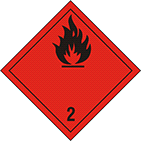  IMDG:Classe: 2Etiqueta: 2.1 IATA:Classe: 2Etiqueta: 2.1 ADR / RID, IMDG, IATA:- ADR / RID:NO IMDG:NO IATA:NO ADR / RID:HIN - Kemler: --Limited Quantities: 1 LCódigo de restrição em galeria: (D)Disposição Especial: - IMDG:EMS: F-D, S-ULimited Quantities: 1 L IATA:Cargo:Quantidade máxima: 150 KgInstruções Embalagem: 203Pass.:Quantidade máxima: 75 KgInstruções Embalagem: 203Instruções especiais:A145, A167, A802 SECÇÃO 15. Informação sobre regulamentação 15.1. Regulamentação/legislação específica para a substância ou mistura em matéria de saúde, segurança e ambiente Ponto40 15.2. Avaliação da segurança química SECÇÃO 16. Outras informações Flam. Gas 1Gás inflamável, categorias 1 Aerosol 1Aerossol, categorias 1 Aerosol 3Aerossol, categorias 3 Flam. Liq. 2Líquido inflamável, categorias 2 Press. GasGás sob pressão Acute Tox. 4Toxicidade aguda, categorias 4 Eye Irrit. 2Irritação ocular, categorias 2 Skin Irrit. 2Irritação cutânea, categorias 2 STOT SE 3Toxicidade para órgãos-alvo específicos - exposição única, categorias 3 H220Gás extremamente inflamável. H222Aerossol extremamente inflamável. H229Recipiente sob pressão: risco de explosão sob a ação do calor. H225Líquido e vapor facilmente inflamáveis. H280Contém gás sob pressão; risco de explosão sob a acção do calor. H302Nocivo por ingestão. H312Nocivo em contacto com a pele. H332Nocivo por inalação. H319Provoca irritação ocular grave. H315Provoca irritação cutânea. H336Pode provocar sonolência ou vertigens.